EXECUTIVE COMMITTEE OF
  THE MULTILATERAL FUND FOR THE
  IMPLEMENTATION OF THE MONTREAL PROTOCOL
Seventy-seventh MeetingMontreal, 28 November to 2 December 2016MULTI-YEAR AGREEMENT DATABASE REPORT (DECISION 76/6(B))BackgroundThe multi-year agreement (MYA) database records relevant information associated with phase-out activities included in tranche implementation plans of HCFC phase-out management plans (HPMPs). It has been reviewed and revised on several occasions to address mainly technical issues raised by key users of the MYA database. Discussion since the 74th meetingAt its 74th meeting, the Executive Committee requested the Senior Monitoring and Evaluation Officer (SMEO) and the Secretariat for “options to reduce the burden on bilateral and implementing agencies when submitting information for the MYA database” and “options to enable the countries concerned to confirm the data being entered in the MYA database by the bilateral and implementing agencies” (decision 74/6(b)(i) and (ii)). Subsequently, at its 75th meeting, the Executive Committee offered general principles on this matter such as avoiding duplication of reporting requirements, and including relevant information from project documents available to the Secretariat to avoid increasing the administrative burden, requested the SMEO and the Secretariat “to work closely with bilateral and implementing agencies on the implementation of decision 74/6, and to report back to the Executive Committee for further consideration of the issue at the 76th meeting”(decision 75/6(b)).At its 76th meeting, the SMEO introduced document UNEP/OzL.Pro/ExCom/76/8, which suggested that the streamlined database should collect information only at the enterprise level with associated costs and amounts of HCFC to be phased out, and indicated that a form would be developed for bilateral and implementing agencies to obtain approval from countries before submission. The Executive Committee decided to request the SMEO to report back to the 77th meeting on the status of implementation (decision 76/6(b)).Actions to address decision 76/6In response to decision 76/6(b), the Secretariat has developed a new database, the Inventory of enterprises (based on the structure of the Inventory of approved projects database, which is extensively used by bilateral and implementing agencies), and bilateral and implementing agencies have been requested to submit the information for all manufacturing enterprises that have been funded through the Multilateral Fund for conversion from HCFC to alternative technologies. The database will be updated following each meeting of the Executive Committee after new enterprises have been approved for conversion, or when information related to an enterprise in the database changed as the conversion evolves (e.g., changes in funding approved or disbursed, and in the technology selected). During the inter-agency coordination meeting, the Secretariat and the bilateral and implementing agencies discussed the format and workflow of the Inventory of enterprises database. The Inventory of enterprises database applications (both in Microsoft Access and Microsoft Excel formats) have been distributed to bilateral and implementing agencies for inputs. The SMEO and the Secretariat noted with appreciation the fruitful discussions with bilateral and implementing agencies, which had concluded to an application that will capture all the relevant information at the enterprise level allowing for understanding analysis for project review and report request by the Executive Committee, as well as for monitoring and evaluation. As the database has been developed and is currently being updated by bilateral and implementing agencies, the Executive Committee may which to request the SMEO to report in the future any issues related to the Inventory of enterprises database that requires the attention of the Executive Committee.RECOMMENDATIONThe Executive Committee may wish:To note the multi-year agreement (MYA) database report (decision 76/6(b)) contained in document UNEP/OzL.Pro/ExCom/77/8;To further note that bilateral and implementing agencies are currently inputting the relevant information in the Inventory of enterprises database of all HCFC-based enterprises that have been funded by the Multilateral Fund, and that the database will be updated following each meeting of the Executive Committee when new enterprises have been approved for conversion, or when information related to an enterprise has changed; and,To request the Senior Monitoring and Evaluation Officer to report back to a future meeting of the Executive Committee in case the Executive Committee would require to address any issue concerning the Inventory of enterprises database.UNITED
NATIONSUNITED
NATIONSEP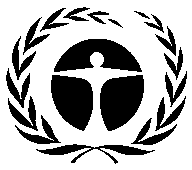 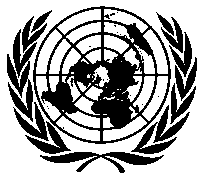 United NationsEnvironmentProgrammeDistr.GENERALUNEP/OzL.Pro/ExCom/77/826 October 2016ORIGINAL: ENGLISH